О присуждении званий «Лучший по профессии» передовикам Яльчикского района В целях пропаганды достижений работников массовых профессий, повышения качества и уровня жизни на селе, создания благоприятных условий для ведения сельскохозяйственного производства, в соответствии с постановлением администрации Яльчикского района от 25 мая 2022г.  №331  «Об утверждении номинаций для награждения на 64-ом районном празднике песни, труда и спорта «Акатуй - 2022» администрация Яльчикского района Чувашской Республики  п о с т а н о в л я е т:I. Присвоить звания «Лучший по профессии» по итогам работы за 2021 год и наградить ценным подарком следующих передовиков района: 1. «Лучший бригадир района» - Васильев Николай Васильевич - бригадир тракторной бригады сельскохозяйственного производственного кооператива «Сатурн» Яльчикского района Чувашской Республики;	2. «Лучший агроном района» - Анисимов Петр Ильич – главный агроном сельскохозяйственного производственного кооператива «Комбайн» Яльчикского района Чувашской Республики;         3. «Лучший механизатор района» - «Чемпион сева-2022» – Марков Дмитрий Владимирович – механизатор закрытого акционерного общества «Прогресс» Яльчикского района Чувашской Республики;         4. «Лучший тракторист района» - Егоров Дмитрий Валерьевич - тракторист сельскохозяйственного производственного кооператива «Рассвет» Яльчикского района Чувашской Республики;         5. «Лучший водитель района» - Васильев Вячеслав Петрович – водитель общества с ограниченной ответственностью «Яманчурино» Яльчикского района Чувашской Республики;         6. «Лучший финансист района» - Малова Светлана Федоровна – главный специалист отдела сельского хозяйства администрации Яльчикского района Чувашской Республики;         7. «Лучший зоотехник района» - Афанасьев Геннадий Зиновьевич  - зоотехник сельскохозяйственного производственного кооператива имени Ленина Яльчикского района Чувашской Республики;         8. «Лучший животновод района» - Гаврилова Алина Николаевна  - оператор по искусственному осеменению коров и телок сельскохозяйственного производственного кооператива «Комбайн» Яльчикского района Чувашской Республики;9. «Лучший фермер района» - Чернов Владимир Федорович - глава крестьянского (фермерского) хозяйства Чернова Владимира Федоровича;	10. «Лучший ветеринарный работник района» - Галкина Алевтина Александровна - ветеринарный фельдшер закрытого акционерного общества «Прогресс» Яльчикского района Чувашской Республики;	11. «Лучший строитель района» -  Федотов Олег Иванович – дорожный работник общества с ограниченной ответственностью «ДПМК Яльчикское» Яльчикского района Чувашской Республики;          12. «Лучший работник торговли района» - Изратова Нина Николаевна – индивидуальный предприниматель;          13. «Лучший медицинский работник района» - Рыбкина Маргарита Николаевна – врач общей практики (семейный врач) бюджетного учреждения «Яльчикская центральная районная больница» Яльчикского района Чувашской Республики;          14. «Лучший работник культуры района» - Петухов Юрий Валерьевич – заведующий Лащ-Таябинским сельским Домом культуры муниципального бюджетного учреждения культуры «Централизованная клубная система» Яльчикского района Чувашской Республики;          15. «Лучший спортсмен района» - Львов Семен Владимирович – студент физико-математического факультета Чувашского государственного педагогического университета им. И. Я. Яковлева;          16. «Лучший энергетик района» - Волков Геннадий Леонидович-электромонтер Яльчикского РЭС Яльчикского района Чувашской Республики;          17. «Лучший педагог района» - Чернов Николай Александрович- учитель физики муниципального бюджетного общеобразовательного учреждения «Кильдюшевская  средняя общеобразовательная школа» Яльчикского района Чувашской Республики;          18. «Лучший повар района» - Мешкова Людмила Алексеевна – повар муниципального бюджетного общеобразовательного учреждения «Большеяльчикская средняя общеобразовательная школа имени Г.Н.Волкова» Яльчикского района Чувашской Республики;          19. «Самый молодой предприниматель района» - Ершов Егор Владимирович – индивидуальный предприниматель;          20. Признать личное подсобное хозяйство  Лукияновой Марии Веняминовны «Лучшим личным подсобным хозяйством» (деревня Новое Арланово Яльчикского района).  Глава администрации Яльчикского района                                              	      		            Л.В. ЛевыйЧёваш РеспубликиЕлч.к район.Елч.к районАдминистраций.ЙЫШЁНУ  2022=? майён   31-м.ш. № 339Елч.к ял.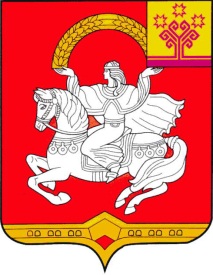 Чувашская  РеспубликаЯльчикский районАдминистрация Яльчикского районаПОСТАНОВЛЕНИЕ  « 31  » мая 2022 г. № 339село Яльчики